LESSON SEVENTEEN: CLEAN AND DIRTY				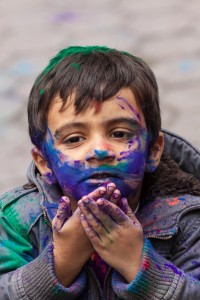 Před hodinou si povídáme o tom, kdy jsme smutní a kdy veselí.Hello song 2Captain Jack routine: dnes se kapitán Jack potřebuje vysmrkat, ale nemá čistý kapesník. Půjčujeme mu. Říkáme a ukazujeme:Clean. Dirty. Go and get: každý má za úkol najít a přinést kartičku jednoho zvířete:Go and get a whale, please.Go and go a seal/penguin/bird/fish/polar bear, please. Pantomima: předvádíme zvířata.Table time:	a) str. 31, děti ukazují a zakroužkovávají zvířata:Find the fish. Circle the fish.Find the penguin. Circle the penguinb) str. 29, děti ukazují zvířata.c) The animal song, str. 32.d) str. 29, happy – sad (Jsou zvířátka na obrázku šťastná, či smutná? Proč?): Are they happy?Are they sad?Why? Let’s listen!e) The Story song (str. 32)f) Děti uklízí (škrtají) odpadky ve vodě.g) str. 33, procvičování „happy“, „sad“, „clean“, „dirty“:Is the water clean here?Is the water dirty here?Point to the clean water.Point to the dirty water.Are the animals happy?Are the animals sad?Hra na ryby: a) předvádíme ryby v čisté vodě (happy fish in clean water) a ve špinavé vodě (sad fish in dirty water).Procvičování slovní zásoby: v kroužku, učitel ukazuje rozdíl mezi „clean“ a „dirty“:Clean face – dirty faceClean shoes – dirty shoesClean car – dirty carClean dishes – dirty dishes….Sorting game (dva týmy, cílem je rozdělit obrázky na dvě hromádky):Clean/ DirtyStorytime routine: Mud by Alan WagstaffGoodbye song + treasure.Doporučený domácí úkol: děti si mohou vybrat a nakreslí (nebo vystřihnou a nalepí) obrázek tučňáka (str. 34), anebo ledního medvěda (str. 36).